Муниципальное  бюджетное общеобразовательное учреждение«Тяжинская средняя общеобразовательная школа №1 имени Героя Кузбасса Н.И.Масалова»(МБОУ ТСШ №1 им.Героя Кузбасса Н.И.Масалова)График оценочных процедур во 2 полугодии 2023-2024 учебного  года .Начальное общее образование.1 «А» класс1 «Б» класс1 «В» класс2 «А» класс2 «Б» класс2 «В» класс2 «Г» класс3 «А» класс3 «Б» класс3 «В» класс3 «Г» класс4 «А» класс4 «Б» класс4 «В» класс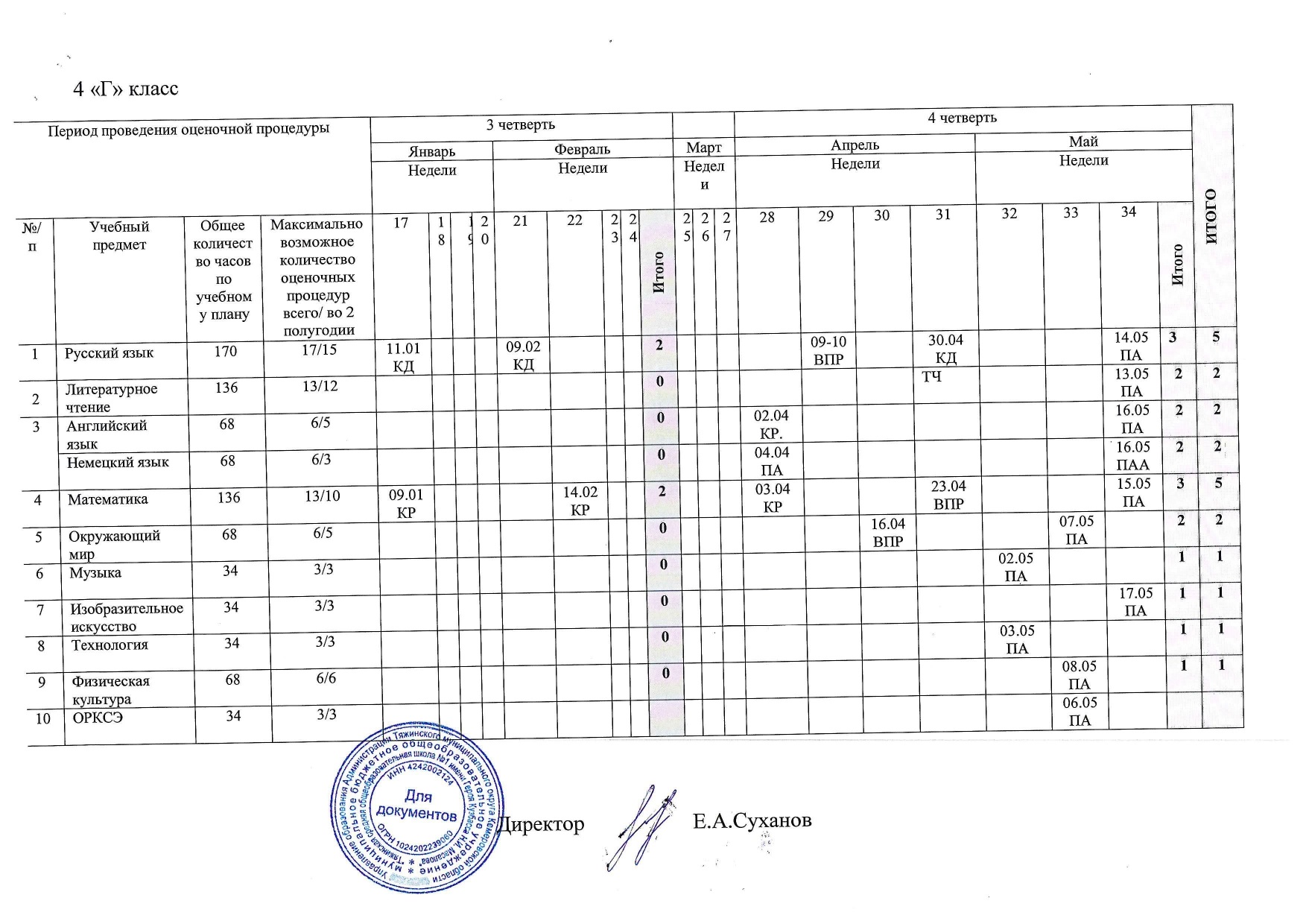 Период проведения оценочной процедурыПериод проведения оценочной процедурыПериод проведения оценочной процедурыПериод проведения оценочной процедуры3 четверть3 четверть3 четверть3 четверть3 четверть3 четверть3 четверть3 четверть3 четверть4 четверть4 четверть4 четверть4 четверть4 четверть4 четверть4 четверть4 четвертьИТОГОПериод проведения оценочной процедурыПериод проведения оценочной процедурыПериод проведения оценочной процедурыПериод проведения оценочной процедурыЯнварьЯнварьЯнварьЯнварьФевральФевральФевральФевральМартМартМартАпрельАпрельАпрельАпрельМайМайМайМайИТОГОПериод проведения оценочной процедурыПериод проведения оценочной процедурыПериод проведения оценочной процедурыПериод проведения оценочной процедурыНеделиНеделиНеделиНеделиНеделиНеделиНеделиНеделиНеделиНеделиНеделиНеделиНеделиНеделиНеделиНеделиНеделиНеделиНеделиИТОГО№/пУчебный предметОбщее количество часов по учебному плануМаксимально возможное количество оценочных процедур всего/ во 2 полугодии1718192021222324Итого25262728293031323334ИтогоИТОГО1Русский язык16516/16014.05112Литературное чтение13213/130ТЧ16.05223Математика13213/13015.05114Окружающий мир666/6007.05115Музыка333/3013.05116Изобразительное искусство333/3017.05117Технология333/3003.05118Физическая культура666/6008.05119Физическая культура, Ритмика.333/3002.0511Период проведения оценочной процедурыПериод проведения оценочной процедурыПериод проведения оценочной процедурыПериод проведения оценочной процедуры3 четверть3 четверть3 четверть3 четверть3 четверть3 четверть3 четверть3 четверть4 четверть4 четверть4 четверть4 четверть4 четверть4 четверть4 четверть4 четвертьИТОГОПериод проведения оценочной процедурыПериод проведения оценочной процедурыПериод проведения оценочной процедурыПериод проведения оценочной процедурыЯнварьЯнварьЯнварьЯнварьФевральФевральФевральФевральМартМартМартАпрельАпрельАпрельАпрельМайМайМайМайИТОГОПериод проведения оценочной процедурыПериод проведения оценочной процедурыПериод проведения оценочной процедурыПериод проведения оценочной процедурыНеделиНеделиНеделиНеделиНеделиНеделиНеделиНеделиНеделиНеделиНеделиНеделиНеделиНеделиНеделиНеделиНеделиНеделиНеделиИТОГО№/пУчебный предметОбщее количество часов по учебному плануМаксимально возможное количество оценочных процедур всего/ во 2 полугодии1718192021222324Итого25262728293031323334ИтогоИТОГО1Русский язык16516/16014.05112Литературное чтение13213/130ТЧ16.05223Математика13213/13015.05114Окружающий мир666/6008.05115Музыка333/3013.05116Изобразительное искусство333/3017.05117Технология333/3006.05118Физическая культура666/6007.05119Физическая культура, Ритмика.333/3002.0511Период проведения оценочной процедурыПериод проведения оценочной процедурыПериод проведения оценочной процедурыПериод проведения оценочной процедуры3 четверть3 четверть3 четверть3 четверть3 четверть3 четверть3 четверть3 четверть4 четверть4 четверть4 четверть4 четверть4 четверть4 четверть4 четверть4 четвертьИТОГОПериод проведения оценочной процедурыПериод проведения оценочной процедурыПериод проведения оценочной процедурыПериод проведения оценочной процедурыЯнварьЯнварьЯнварьЯнварьФевральФевральФевральФевральМартМартМартАпрельАпрельАпрельАпрельМайМайМайМайИТОГОПериод проведения оценочной процедурыПериод проведения оценочной процедурыПериод проведения оценочной процедурыПериод проведения оценочной процедурыНеделиНеделиНеделиНеделиНеделиНеделиНеделиНеделиНеделиНеделиНеделиНеделиНеделиНеделиНеделиНеделиНеделиНеделиНеделиИТОГО№/пУчебный предметОбщее количество часов по учебному плануМаксимально возможное количество оценочных процедур всего/ во 2 полугодии1718192021222324Итого25262728293031323334ИтогоИТОГО1Русский язык16516/16014.05112Литературное чтение13213/130ТЧ16.05223Математика13213/13015.05114Окружающий мир666/6008.05115Музыка333/3007.05116Изобразительное искусство333/3017.05117Технология333/3003.05118Физическая культура666/6002.05119Физическая культура, Ритмика.333/3013.0511Период проведения оценочной процедурыПериод проведения оценочной процедурыПериод проведения оценочной процедурыПериод проведения оценочной процедуры3 четверть3 четверть3 четверть3 четверть3 четверть3 четверть3 четверть3 четверть3 четверть4 четверть4 четверть4 четверть4 четверть4 четверть4 четверть4 четверть4 четвертьИТОГОПериод проведения оценочной процедурыПериод проведения оценочной процедурыПериод проведения оценочной процедурыПериод проведения оценочной процедурыЯнварьЯнварьЯнварьЯнварьФевральФевральФевральФевральФевральМартМартМартАпрельАпрельАпрельАпрельМайМайМайМайИТОГОПериод проведения оценочной процедурыПериод проведения оценочной процедурыПериод проведения оценочной процедурыПериод проведения оценочной процедурыНеделиНеделиНеделиНеделиНеделиНеделиНеделиНеделиНеделиНеделиНеделиНеделиНеделиНеделиНеделиНеделиНеделиНеделиНеделиНеделиИТОГО№/пУчебный предметОбщее количество часов по учебному плануМаксимально возможное количество оценочных процедур всего/ во 2 полугодии1718192021222324Итого25262728293031323334ИтогоИТОГО1Русский язык17017/1201.02КД22.02КД218.03КД19.04КД14.05ПА352Литературное чтение13613/1220.02ФГ1ТЧ13.05ПА2313.05ПААнглийский язык686/4016.05ПА1113.05ПАНемецкий язык686/4016.05ПА114Математика13613/1009.01КР07.02КР204.03КР09.04КР15.05ПА355Окружающий мир686/5008.05ПА116Музыка343/3022.04ПА06.05ПА117Изобразительное искусство343/3002.05ПА118Технология343/3017.05ПА119Физическая культура686/6017.05ПА1110Физическая культура, Ритмика.343/3006.05ПА11Период проведения оценочной процедурыПериод проведения оценочной процедурыПериод проведения оценочной процедурыПериод проведения оценочной процедуры3 четверть3 четверть3 четверть3 четверть3 четверть3 четверть3 четверть3 четверть3 четверть4 четверть4 четверть4 четверть4 четверть4 четверть4 четверть4 четверть4 четвертьИТОГОПериод проведения оценочной процедурыПериод проведения оценочной процедурыПериод проведения оценочной процедурыПериод проведения оценочной процедурыЯнварьЯнварьЯнварьЯнварьФевральФевральФевральФевральФевральМартМартМартАпрельАпрельАпрельАпрельМайМайМайМайИТОГОПериод проведения оценочной процедурыПериод проведения оценочной процедурыПериод проведения оценочной процедурыПериод проведения оценочной процедурыНеделиНеделиНеделиНеделиНеделиНеделиНеделиНеделиНеделиНеделиНеделиНеделиНеделиНеделиНеделиНеделиНеделиНеделиНеделиНеделиИТОГО№/пУчебный предметОбщее количество часов по учебному плануМаксимально возможное количество оценочных процедур всего/ во 2 полугодии1718192021222324Итого25262728293031323334ИтогоИТОГО1Русский язык17017/1201.02КД22.02КД218.03КД19.04КД14.05ПА352Литературное чтение13613/1220.02ФГ1ТЧ16.05ПА233Английский язык686/5013.05ПА113Английский язык686/5013.05ПА114Математика13613/1009.01КР07.02КР204.03КР09.04КР15.05ПА355Окружающий мир686/5008.05ПА116Музыка343/3006.05ПА117Изобразительное искусство343/3002.05ПА118Технология343/3017.05ПА119Физическая культура686/6024.04ПА1110Физическая культура, Ритмика.343/3007.05ПА11Период проведения оценочной процедурыПериод проведения оценочной процедурыПериод проведения оценочной процедурыПериод проведения оценочной процедуры3 четверть3 четверть3 четверть3 четверть3 четверть3 четверть3 четверть3 четверть3 четверть4 четверть4 четверть4 четверть4 четверть4 четверть4 четверть4 четверть4 четвертьИТОГОПериод проведения оценочной процедурыПериод проведения оценочной процедурыПериод проведения оценочной процедурыПериод проведения оценочной процедурыЯнварьЯнварьЯнварьЯнварьФевральФевральФевральФевральФевральМартМартМартАпрельАпрельАпрельАпрельМайМайМайМайИТОГОПериод проведения оценочной процедурыПериод проведения оценочной процедурыПериод проведения оценочной процедурыПериод проведения оценочной процедурыНеделиНеделиНеделиНеделиНеделиНеделиНеделиНеделиНеделиНеделиНеделиНеделиНеделиНеделиНеделиНеделиНеделиНеделиНеделиНеделиИТОГО№/пУчебный предметОбщее количество часов по учебному плануМаксимально возможное количество оценочных процедур всего/ во 2 полугодии1718192021222324Итого25262728293031323334ИтогоИТОГО1Русский язык17017/1301.02КД22.02КД219.03КД19.04КД14.05ПА352Литературное чтение13613/1220.02ФГ1ТЧ16.05ПА233Английский язык686/4018.03КР13.05ПА223Английский язык686/419.02113.05123Немецкий язык686/426.02117.0413.05234Математика13613/1007.02КР01.03КР209.04КР15.05ПА245Окружающий мир686/5008.05ПА116Музыка343/3024.04ПА117Изобразительное искусство343/3007.05ПА118Технология343/3017.05ПА119Физическая культура686/6002.05ПА1110Физическая культура, Ритмика.343/3006.05ПА11Период проведения оценочной процедурыПериод проведения оценочной процедурыПериод проведения оценочной процедурыПериод проведения оценочной процедуры3 четверть3 четверть3 четверть3 четверть3 четверть3 четверть3 четверть3 четверть3 четверть4 четверть4 четверть4 четверть4 четверть4 четверть4 четверть4 четверть4 четвертьИТОГОПериод проведения оценочной процедурыПериод проведения оценочной процедурыПериод проведения оценочной процедурыПериод проведения оценочной процедурыЯнварьЯнварьЯнварьЯнварьФевральФевральФевральФевральФевральМартМартМартАпрельАпрельАпрельАпрельМайМайМайМайИТОГОПериод проведения оценочной процедурыПериод проведения оценочной процедурыПериод проведения оценочной процедурыПериод проведения оценочной процедурыНеделиНеделиНеделиНеделиНеделиНеделиНеделиНеделиНеделиНеделиНеделиНеделиНеделиНеделиНеделиНеделиНеделиНеделиНеделиНеделиИТОГО№/пУчебный предметОбщее количество часов по учебному плануМаксимально возможное количество оценочных процедур всего/ во 2 полугодии1718192021222324Итого25262728293031323334ИтогоИТОГО1Русский язык17017/1201.02КД22.02КД218.03КД19.04КД14.05ПА352Литературное чтение13613/1220.02ФГ1ТЧ16.05ПА233Английский язык686/514.02113.05123Английский язык686/414.02113.05124Математика13613/907.02КР01.03КР209.04КР15.05КР245Окружающий мир686/6007.05ПА116Музыка343/3008.05ПА117Изобразительное искусство343/3023.04ПА118Технология343/3006.05ПА119Физическая культура686/6017.05ПА1110Физическая культура, Ритмика.343/3002.05ПА11Период проведения оценочной процедурыПериод проведения оценочной процедурыПериод проведения оценочной процедурыПериод проведения оценочной процедуры3 четверть3 четверть3 четверть3 четверть3 четверть3 четверть3 четверть3 четверть3 четверть4 четверть4 четверть4 четверть4 четверть4 четверть4 четверть4 четверть4 четвертьИТОГОПериод проведения оценочной процедурыПериод проведения оценочной процедурыПериод проведения оценочной процедурыПериод проведения оценочной процедурыЯнварьЯнварьЯнварьЯнварьФевральФевральФевральФевральФевральМартМартМартАпрельАпрельАпрельАпрельМайМайМайМайИТОГОПериод проведения оценочной процедурыПериод проведения оценочной процедурыПериод проведения оценочной процедурыПериод проведения оценочной процедурыНеделиНеделиНеделиНеделиНеделиНеделиНеделиНеделиНеделиНеделиНеделиНеделиНеделиНеделиНеделиНеделиНеделиНеделиНеделиНеделиИТОГО№/пУчебный предметОбщее количество часов по учебному плануМаксимально возможное количество оценочных процедур всего/ во 2 полугодии1718192021222324Итого25262728293031323334ИтогоИТОГО1Русский язык17017/1527.02КД118.03КД14.05ПА232Литературное чтение13613/1221.02ФГ1ТЧ13.05ПА233Английский язык686/526.01КР111.04ПА16.05ПА233Немецкий язык686/511.01КР104.04КР16.05ПА234Математика13613/1031.04КР26.02КР222.04КР15.05ПА225Окружающий мир686/5008.05ПА116Музыка343/3006.05ПА117Изобразительное искусство343/3017.05ПА118Технология343/3002.05ПА119Физическая культура686/6024.04ПА1110Физическая культура, Ритмика.343/3007.05ПА11Период проведения оценочной процедурыПериод проведения оценочной процедурыПериод проведения оценочной процедурыПериод проведения оценочной процедуры3 четверть3 четверть3 четверть3 четверть3 четверть3 четверть3 четверть3 четверть3 четверть4 четверть4 четверть4 четверть4 четверть4 четверть4 четверть4 четверть4 четвертьИТОГОПериод проведения оценочной процедурыПериод проведения оценочной процедурыПериод проведения оценочной процедурыПериод проведения оценочной процедурыЯнварьЯнварьЯнварьЯнварьФевральФевральФевральФевральФевральМартМартМартАпрельАпрельАпрельАпрельМайМайМайМайИТОГОПериод проведения оценочной процедурыПериод проведения оценочной процедурыПериод проведения оценочной процедурыПериод проведения оценочной процедурыНеделиНеделиНеделиНеделиНеделиНеделиНеделиНеделиНеделиНеделиНеделиНеделиНеделиНеделиНеделиНеделиНеделиНеделиНеделиНеделиИТОГО№/пУчебный предметОбщее количество часов по учебному плануМаксимально возможное количество оценочных процедур всего/ во 2 полугодии1718192021222324Итого25262728293031323334ИтогоИТОГО1Русский язык17017/1528.02КД120.03КД14.05ПА232Литературное чтение13613/1221.02ФГ1ТЧ16.05ПА233Английский язык686/526.01КР108.04КР13.05ПА233Английский язык686/529.01КР119.04КР13.05ПА234Математика13613/1005.02КР27.02КР224.04КР15.05ПА245Окружающий мир686/5008.05ПА116Музыка343/3024.04ПА117Изобразительное искусство343/3002.05ПА118Технология343/3017.05ПА119Физическая культура686/6006.05ПА1110Физическая культура, Ритмика.343/3007.05ПА11Период проведения оценочной процедурыПериод проведения оценочной процедурыПериод проведения оценочной процедурыПериод проведения оценочной процедуры3 четверть3 четверть3 четверть3 четверть3 четверть3 четверть3 четверть3 четверть3 четверть4 четверть4 четверть4 четверть4 четверть4 четверть4 четверть4 четверть4 четвертьИТОГОПериод проведения оценочной процедурыПериод проведения оценочной процедурыПериод проведения оценочной процедурыПериод проведения оценочной процедурыЯнварьЯнварьЯнварьЯнварьФевральФевральФевральФевральФевральМартМартМартАпрельАпрельАпрельАпрельМайМайМайМайИТОГОПериод проведения оценочной процедурыПериод проведения оценочной процедурыПериод проведения оценочной процедурыПериод проведения оценочной процедурыНеделиНеделиНеделиНеделиНеделиНеделиНеделиНеделиНеделиНеделиНеделиНеделиНеделиНеделиНеделиНеделиНеделиНеделиНеделиНеделиИТОГО№/пУчебный предметОбщее количество часов по учебному плануМаксимально возможное количество оценочных процедур всего/ во 2 полугодии1718192021222324Итого25262728293031323334ИтогоИТОГО1Русский язык17017/1527.02КД119.03КД14.05ПА232Литературное чтение13613/1221.02ФГ1ТЧ13.05ПА233Английский язык686/4014.03КР17.05ПА223Немецкий язык686/411.01КР104.04КР17.05ПА234Математика13613/1001.02КР27.02КР223.04КР15.05ПА245Окружающий мир686/5008.05ПА116Музыка343/3024.04ПА117Изобразительное искусство343/3002.05ПА118Технология343/3016.05ПА119Физическая культура686/6006.05ПА1110Физическая культура, Ритмика.343/3007.05ПА11Период проведения оценочной процедурыПериод проведения оценочной процедурыПериод проведения оценочной процедурыПериод проведения оценочной процедуры3 четверть3 четверть3 четверть3 четверть3 четверть3 четверть3 четверть3 четверть3 четверть4 четверть4 четверть4 четверть4 четверть4 четверть4 четверть4 четверть4 четвертьИТОГОПериод проведения оценочной процедурыПериод проведения оценочной процедурыПериод проведения оценочной процедурыПериод проведения оценочной процедурыЯнварьЯнварьЯнварьЯнварьФевральФевральФевральФевральФевральМартМартМартАпрельАпрельАпрельАпрельМайМайМайМайИТОГОПериод проведения оценочной процедурыПериод проведения оценочной процедурыПериод проведения оценочной процедурыПериод проведения оценочной процедурыНеделиНеделиНеделиНеделиНеделиНеделиНеделиНеделиНеделиНеделиНеделиНеделиНеделиНеделиНеделиНеделиНеделиНеделиНеделиНеделиИТОГО№/пУчебный предметОбщее количество часов по учебному плануМаксимально возможное количество оценочных процедур всего/ во 2 полугодии1718192021222324Итого25262728293031323334ИтогоИТОГО1Русский язык17017/1527.02КД119.03КД14.05ПА232Литературное чтение13613/1221.02ФГ1ТЧ16.05ПА233Английский язык686/529.01КР114.03КР09.04КР13.05ПА344Математика13613/1011.01КР104.04КР15.05ПА235Окружающий мир686/5008.05ПА116Музыка343/3017.05ПА117Изобразительное искусство343/3025.04ПА118Технология343/3007.05ПА119Физическая культура686/6006.05ПА1110Физическая культура, Ритмика.343/3002.05ПА11Период проведения оценочной процедурыПериод проведения оценочной процедурыПериод проведения оценочной процедурыПериод проведения оценочной процедуры3 четверть3 четверть3 четверть3 четверть3 четверть3 четверть3 четверть3 четверть3 четверть4 четверть4 четверть4 четверть4 четверть4 четверть4 четверть4 четверть4 четвертьИТОГОПериод проведения оценочной процедурыПериод проведения оценочной процедурыПериод проведения оценочной процедурыПериод проведения оценочной процедурыЯнварьЯнварьЯнварьЯнварьФевральФевральФевральФевральФевральМартМартМартАпрельАпрельАпрельАпрельМайМайМайМайИТОГОПериод проведения оценочной процедурыПериод проведения оценочной процедурыПериод проведения оценочной процедурыПериод проведения оценочной процедурыНеделиНеделиНеделиНеделиНеделиНеделиНеделиНеделиНеделиНеделиНеделиНеделиНеделиНеделиНеделиНеделиНеделиНеделиНеделиНеделиИТОГО№/пУчебный предметОбщее количество часов по учебному плануМаксимально возможное количество оценочных процедур всего/ во 2 полугодии1718192021222324Итого25262728293031323334ИтогоИТОГО1Русский язык17017/1511.01КД09.02КД209-10ВПР27.04КД14.05ПА242Литературное чтение13613/120ТЧ13.05ПА223Английский язык686/4002.04КР16.05ПА223Немецкий язык686/3004.04ПА16.05ПАА224Математика13613/1010.01КД15.02КД205.04КР23.04ВПР15.05ПА355Окружающий мир686/5016.04ВПР08.05ПА226Музыка343/3002.05ПА117Изобразительное искусство343/3017.05ПА118Технология343/3031.04ПА119Физическая культура686/6007.05ПА1110ОРКСЭ343/306.05.ПА11Период проведения оценочной процедурыПериод проведения оценочной процедурыПериод проведения оценочной процедурыПериод проведения оценочной процедуры3 четверть3 четверть3 четверть3 четверть3 четверть3 четверть3 четверть3 четверть3 четверть4 четверть4 четверть4 четверть4 четверть4 четверть4 четверть4 четверть4 четвертьИТОГОПериод проведения оценочной процедурыПериод проведения оценочной процедурыПериод проведения оценочной процедурыПериод проведения оценочной процедурыЯнварьЯнварьЯнварьЯнварьФевральФевральФевральФевральФевральМартМартМартАпрельАпрельАпрельАпрельМайМайМайМайИТОГОПериод проведения оценочной процедурыПериод проведения оценочной процедурыПериод проведения оценочной процедурыПериод проведения оценочной процедурыНеделиНеделиНеделиНеделиНеделиНеделиНеделиНеделиНеделиНеделиНеделиНеделиНеделиНеделиНеделиНеделиНеделиНеделиНеделиНеделиИТОГО№/пУчебный предметОбщее количество часов по учебному плануМаксимально возможное количество оценочных процедур всего/ во 2 полугодии1718192021222324Итого25262728293031323334ИтогоИТОГО1Русский язык17017/1511.01КД09.02КД209-10ВПР27.04КД14.05ПА352Литературное чтение13613/120ТЧ13.05ПА223Английский язык686/4010.04ПА15.04ПА223Немецкий язык686/3005.04ПА15.05ПА224Математика13613/1009.01КР14.02КР203.04КР23.04ВПР16.05ПА355Окружающий мир686/5016.04ВПР07.05ПА226Музыка343/3023.04ПА117Изобразительное искусство343/3006.05ПА118Технология343/3003.05ПА119Физическая культура686/6008.05ПА1110ОРКСЭ343/317.05ПА11Период проведения оценочной процедурыПериод проведения оценочной процедурыПериод проведения оценочной процедурыПериод проведения оценочной процедуры3 четверть3 четверть3 четверть3 четверть3 четверть3 четверть3 четверть3 четверть3 четверть4 четверть4 четверть4 четверть4 четверть4 четверть4 четверть4 четверть4 четвертьИТОГОПериод проведения оценочной процедурыПериод проведения оценочной процедурыПериод проведения оценочной процедурыПериод проведения оценочной процедурыЯнварьЯнварьЯнварьЯнварьФевральФевральФевральФевральФевральМартМартМартАпрельАпрельАпрельАпрельМайМайМайМайИТОГОПериод проведения оценочной процедурыПериод проведения оценочной процедурыПериод проведения оценочной процедурыПериод проведения оценочной процедурыНеделиНеделиНеделиНеделиНеделиНеделиНеделиНеделиНеделиНеделиНеделиНеделиНеделиНеделиНеделиНеделиНеделиНеделиНеделиНеделиИТОГО№/пУчебный предметОбщее количество часов по учебному плануМаксимально возможное количество оценочных процедур всего/ во 2 полугодии1718192021222324Итого25262728293031323334ИтогоИТОГО1Русский язык17017/1511.01КД09.02КД209-10ВПР30.04КД14.05ПА352Литературное чтение13613/120ТЧ13.05ПА223Английский язык686/4004.04КР16.05ПА223Немецкий язык686/3016.05ПА114Математика13613/1009.01КР14.02КР203.0423.04ВПР15.05ПА355Окружающий мир686/5016.04ВПР08.05ПА226Музыка343/3006.05ПА117Изобразительное искусство343/3017.05ПА118Технология343/3025.04ПА119Физическая культура686/6002.05ПА1110ОРКСЭ343/3007.05ПА11